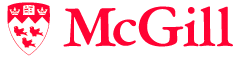 Account Information: (complete for one account only)CAD$ Account Bank Code	Transit Number	       Account NumberACKNOWLEDGED AND AGREED TO THIS ______ DAY OF ____________________, 20_____ Signature: 	_________________________________Name: 		_________________________________Title: 		_________________________________         		  Authorized Signing OfficialRequest for Electronic Payment Services Form – Canadian BankPlease complete this form, scan it along with a copy of your Company’s void cheque and email them both to:epayment.services@mcgill.ca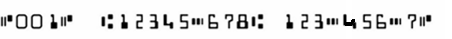     Cheque #              Transit #        Bank Code           Account #(Not required)        (Required)      (Required)            (Required)